                                                    PRE-KG YEAR PLAN 2019-2020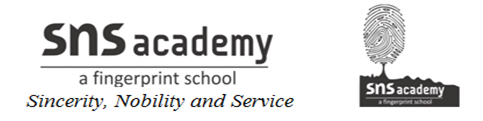 MONTHTOPICJUNE                                       READINESSJULY                              1.COMING TO SCHOOL                              2. MY BODY                              3.MY FAMILYSTORY: BIBI AND BUNNY  PICTURE BOOKRHYMES: SCHOOL SCHOOL, HABITS IN SCHOOL,CLEAN UP,MAKE  A CIRCLE, MAKING A LINE,  LET US SING THE MORNING SONG, MY BODY, MY SENSES,  MEET MY FAMILYAUGUST1.AROUND MY HOUSE                              2. ANIMALS3. TREES AND PLANTSSTORY: BIBI’S ANIMAL BOOKRHYMES: DO YOU KNOW WHO I SAW, MY ANIMALS ACTION SONG, A GARDEN IN MY BALCONYSEPTEMBER1.TREES AND PLANTS2. LAND TRANSPORT                                3.MY  FRIENDSSTORY: 1.BABU AND THE MANGO TREE              2.BABU’S PLAYTIME RHYMES: TREES EVERYWHERE , WHEELS ON THE BUS GO ROUND AND ROUND, WHAT DO YOU SEE, YOU ARE MY FRIEND SING WITH MEOCTOBER                               1.WILD ANIMALS                               2. COLOURS                               3.CLOTHES                               4.FISHSTORY: 1.BIBI AND BALLOONS               2. A GIFT FOR BIBI RHYMES:  WALKING IN THE JUNGLE , WHAT  COLOUR DO YOU SEE, THE WAY WE DRESS OURSELVES, FISH IN THE SEA NOVEMBER                                     1.BIRDS                                     2. VEGETABLESSTORY: 1.BIRDS IN MUMU’S GARDEN               2.KOKO HELPS IN THE KITCHEN RHYMES: LITTLE BIRD, WHAT DO BIRDS DO ,TO THE FARM WE GODECEMBER                                     1.FRUITS                                     2.PETS                                     3.AIR TRANSPORTSTORY: 1. BABU GOES TO THE MARKETRHYMES: I KNOW MY FRUITS, LOVE LOVE LOVE YOUR PETS,  I HAVE A PET,  AEROPLANE AND HELICOPTERJANUARY                               1.INSECTS AND BUGS                               2.FLOWERSSTORY: 1. MUMU’S LITTLE FRIENDS              2. BIBI  LIKES FLOWERS RHYMES:INSECTS AND BUGS, I AM A LITTLE INSECT, FIVE LITTLE FLOWERSFEBRUARY1.LIFE ON A FARM       2.WATER TRANSPORT                                  3.POND LIFESTORY: 1. BABU GOES TO THE FARM	          2. KOKO AND BIBI GO TO THE PARKRHYMES: WHAT ARE YOU GROWING,  ALL AROUND THE FARM, BOATS AND SHIPS, DOWN BY THE PONDMARCH  WRAPPING UP NURSERY PROGRAMME